Teacher: Mrs. Wright     Subject: Algebra 1     Dates: Week 4 (5/11 to 5/15)     7-12 Weekly Planner                                             Welcome to our Distance Learning Classroom!                                                                      Student Time Expectation per day: 30 minutes                                                                                  Lesson 22-1 Video: https://www.loom.com/share/d4b3d05c0779447097d6fd4abaff3620Lesson 22-2 Video: https://www.loom.com/share/f6e36aa1fde14d83a78c917e9a14a51cLesson 22-3 Video: https://www.loom.com/share/212601822aa943a692fab3c7d2aadefeMorning Office Hours (Monday-Friday, 9-10): 
https://zoom.us/j/346712980?pwd=ZmxaN1ZramsxRGVnWU41a1dzMW5JZz09 Meeting ID # is 346-712-980Password is 213494Afternoon Office Hours (Monday-Friday, 3-4): 
https://zoom.us/j/171825496?pwd=eVJHMFpIRzFiS2RDT25RSHhvcjM0dz09 Meeting ID # is 171-825-496Password is 892194Content Area& MaterialsLearning ObjectivesLearning ObjectivesTasksTasksCheck-in OpportunitiesCheck-in OpportunitiesSubmission of Work for GradesSubmission of Work for GradesAlgebra 1Paper PacketLesson 22-1, 22-2, and 22-3 NotesLesson 22-1, 22-2, and 22-3 HomeworkOnline WorkLesson 22-1, 22-2, and 22-3 VideosLesson 22-1, 22-2, and 22-3 HMH AssignmentsEssential Question: How can you solve quadratic equations using square roots?Students will…Simplify square rootsSolve quadratic equations by completing the squareUse the discriminant to determine the number of solutions to a quadratic equationSolve quadratic equations using the quadratic formulaEssential Question: How can you solve quadratic equations using square roots?Students will…Simplify square rootsSolve quadratic equations by completing the squareUse the discriminant to determine the number of solutions to a quadratic equationSolve quadratic equations using the quadratic formulaPaper PacketReview the notesComplete the homework assignmentsOnline WorkWatch the videosComplete the HMH assignmentsPaper PacketReview the notesComplete the homework assignmentsOnline WorkWatch the videosComplete the HMH assignmentsMrs. Wright will be available during office hours at the times indicated below. You can reach Mrs. Wright during these office hours via:Zoom link provided via emailEmail: mwright@tusd.netPhone number: (209) 597-8776 Mrs. Wright will be available during office hours at the times indicated below. You can reach Mrs. Wright during these office hours via:Zoom link provided via emailEmail: mwright@tusd.netPhone number: (209) 597-8776 Students are expected to complete all three homework assignments. They must answer all questions to receive full credit. If you are turning in the paper packer, then PLEASE MAKE SURE YOUR NAME IS ON YOUR PAPER!If you are doing your work on the HMH website, then PLEASE MAKE SURE TO PRESS “TURN IT IN”!Students are expected to complete all three homework assignments. They must answer all questions to receive full credit. If you are turning in the paper packer, then PLEASE MAKE SURE YOUR NAME IS ON YOUR PAPER!If you are doing your work on the HMH website, then PLEASE MAKE SURE TO PRESS “TURN IT IN”!Scaffolds & SupportsThe notes/videos contain definitions, examples, and steps to follow when solving problems. The notes/videos contain definitions, examples, and steps to follow when solving problems. The notes/videos contain definitions, examples, and steps to follow when solving problems. The notes/videos contain definitions, examples, and steps to follow when solving problems. The notes/videos contain definitions, examples, and steps to follow when solving problems. The notes/videos contain definitions, examples, and steps to follow when solving problems. The notes/videos contain definitions, examples, and steps to follow when solving problems. The notes/videos contain definitions, examples, and steps to follow when solving problems. Teacher Office HoursMonday9-10 amand3-4pmTuesday9-10 amand3-4pmTuesday9-10 amand3-4pmWednesday9-10 amand3-4pmWednesday9-10 amand3-4pmThursday9-10 amand3-4pmThursday9-10 amand3-4pmFriday9-10 amand3-4pm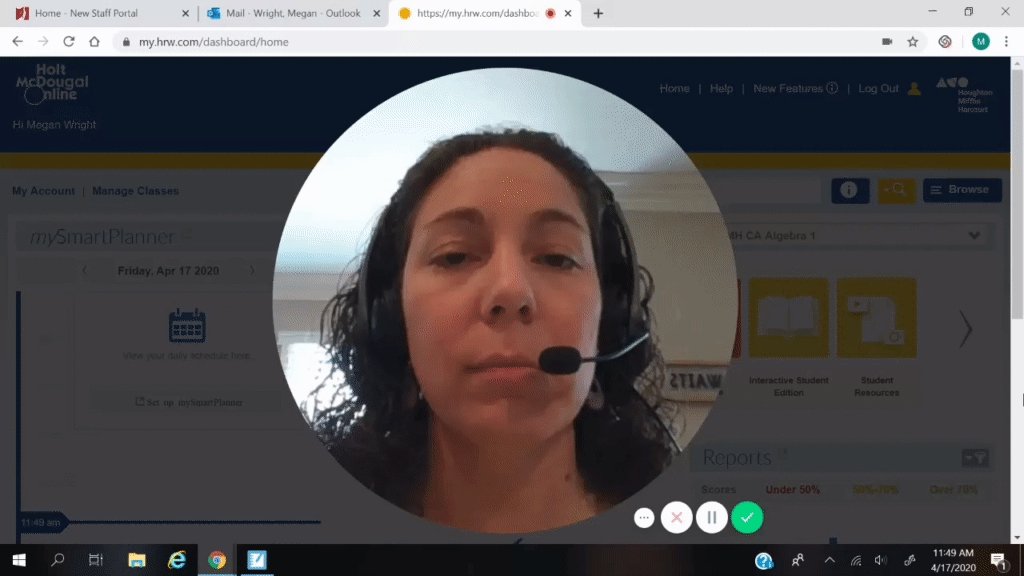 Lesson 22-1 VideoCheck out a video I made via Loomwww.loom.com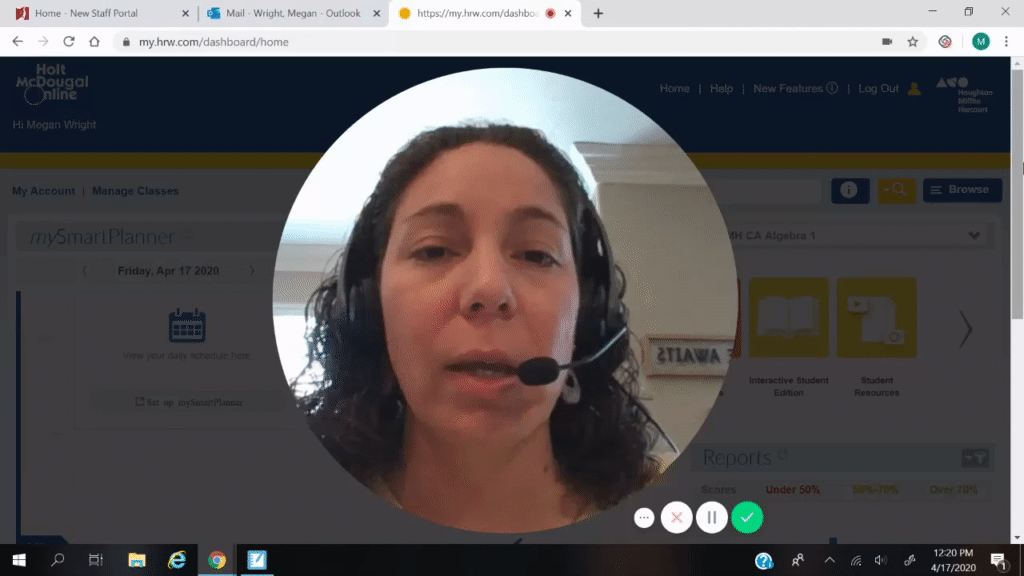 Lesson 22-2 VideoCheck out a video I made via Loomwww.loom.com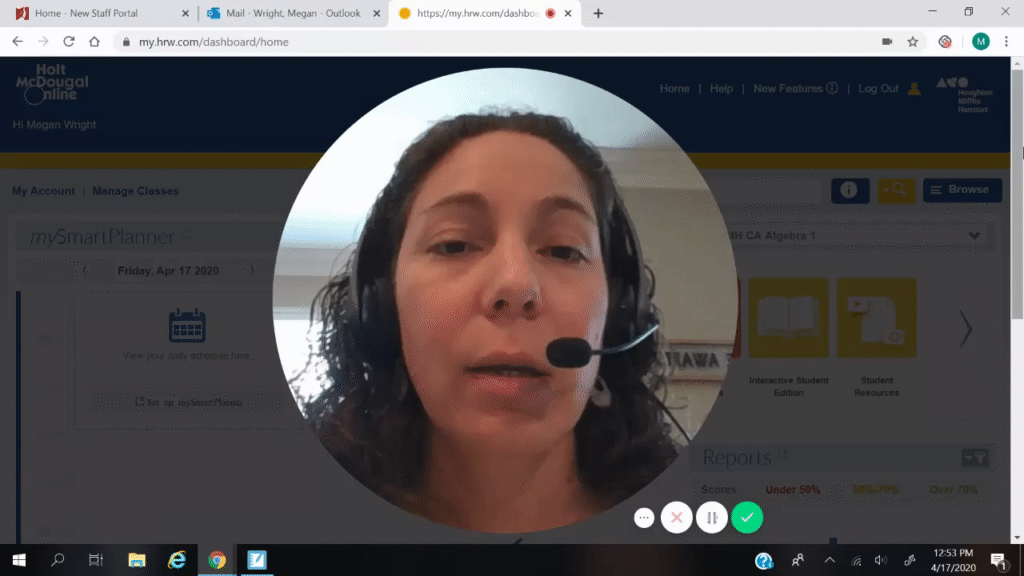 Lesson 22-3 VideoCheck out a video I made via Loomwww.loom.com